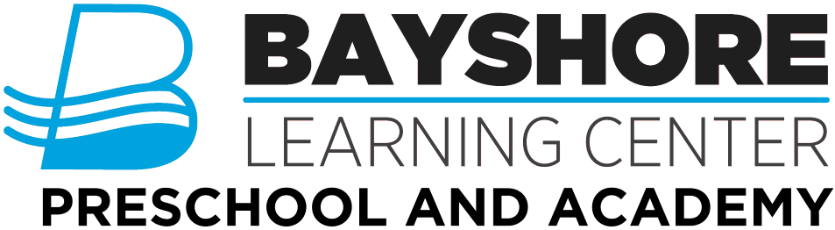 2022-2023 School Supplies
Supplies can be delivered at Meet the Teacher or the first day of schoolAll items MUST be labeled with child’s nameInfant’s Class 2 containers of wipes2 boxes of glovesBottles/Non-Leaking cup2 changes of clothes to be kept at schoolBackpack or Diaper BagLunchbox with cold pack2 boxes of facial tissue2 rolls of paper towels1 bottle of liquid hand soapDiapers to be kept in child’s personal cubbyWater bottles (12 or 24 pack)You may bring extra formula, snacks, and baby food to be kept in your child’s cubbyWe do have refrigerators in the classroom, they are small and only used for bottles made and breast milkOne’s/Transitions ClassSchool box (plastic, for crayons/markers, etc)2 boxes of gloves1 box crayons (not jumbo size)Non-Leaking Cup (no bottles in this classroom)Blanket for cotLunchbox with cold pack (provide utensils)2 containers baby wipes1” white binder2 changes of clothes to be kept at school2 boxes of facial tissue 2 rolls paper towels1 bottle of liquid hand soap1 bottle of hand sanitizerDiapers to be kept in child’s personal cubbyWater bottles (12 or 24 pack)We do have refrigerators in the classroom, they are too small for lunches. They will only hold cold snacks and drinks. Small Backpack (folder size) Two’s ClassSchool box (plastic, for crayons/markers, etc)2 boxes of gloves1 box crayons (not jumbo size) 1 set water colors2 bottles white school glue2 glue sticks2 containers baby wipes1” white binder2 changes of clothes to be kept at school1 ream of copy paper2 boxes facial tissue2 rolls paper towels1 bottle of liquid hand soap1 bottle of hand sanitizerLunch box and cold pack (provide utensils)Non-Spill cup for waterWe do have refrigerators in the classroom, they are too small for lunches. They will only hold cold snacks and drinks. Blanket for cotWater bottles (12 or 24 pack)Small backpack (folder size) Pre-K 3 & 4’s ClassSchool box (plastic, for crayons/markers, etc)1 box crayons (not jumbo size) 1 pair Fiskars scissors1 box 10 count markers (not jumbo size)1 set water colors2 bottles white school glue2 glue sticks2 containers baby wipes1” white binder2 changes of clothes to be kept at school1 ream of copy paper2 boxes facial tissue2 rolls paper towels1 bottle of liquid hand soap1 bottle of hand sanitizerLunch box and cold pack (provide utensils)Non-Spill cup for waterWe do have refrigerators in the classroom, they are too small for lunches. They will only hold cold snacks and drinks. Blanket for cotWater bottles (12 or 24 pack)Small backpack (folder size) **We are always in need of cleaning supplies. Any donations of bleach, Clorox/Lysol Wipes, Microban, sanitizer, gloves, paper towels or laundry detergent are greatly appreciated.**